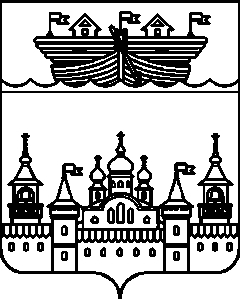 ПОСЕЛКОВЫЙ СОВЕТ Р.П. ВОСКРЕСЕНСКОЕВОСКРЕСЕНСКОГО МУНИЦИПАЛЬНОГО РАЙОНАНИЖЕГОРОДСКОЙ ОБЛАСТИРЕШЕНИЕ25 декабря 2017 года 	№ 41О проверке соблюдения лицом, замещающим должность главы администрации р.п.Воскресенское Воскресенского муниципального района Нижегородской области по контракту, лицами, замещающими муниципальные должности в р.п.Воскресенское Воскресенского муниципального района Нижегородской области, требований о противодействии коррупцииВ целях реализации Федерального закона от 25 декабря 2008 года № 273-ФЗ «О противодействии коррупции», Указа Президента Российской Федерации от 15 июля 2015 года № 364 «О мерах по совершенствованию организации деятельности в области противодействия коррупции» поселковый Совет  р е ш и л:1.Утвердить Положение о рабочей группе по проверке соблюдения лицом, замещающим должность главы администрации р.п.Воскресенское Воскресенского муниципального района Нижегородской области по контракту, лицами, замещающими муниципальные должности в р.п.Воскресенское Воскресенского муниципального района Нижегородской области, требований о противодействии коррупции согласно приложению 1.2.Создать рабочую группу по проверке соблюдения лицом, замещающим должность главы администрации по контракту, лицами, замещающими муниципальные должности в р.п.Воскресенское Воскресенского муниципального района Нижегородской области, требований о противодействии коррупции.3.Утвердить состав рабочей группы по проверке соблюдения лицом, замещающим должность главы администрации по контракту, лицами, замещающими муниципальные должности в р.п.Воскресенское , требований о противодействии коррупции согласно приложению 2.4.Контроль за исполнением настоящего решения оставляю за собой.Глава местного самоуправления					 С.И.ДоронинПриложение 1 к решению поселкового Советар.п.Воскресенское от 25.12.2017 года № 41ПОЛОЖЕНИЕо рабочей группе по проверке соблюдения лицом, замещающим должность главы администрации р.п.Воскресенское Воскресенского муниципального района Нижегородской области по контракту, лицами, замещающими муниципальные должности в р.п.Воскресенское Воскресенского муниципального района Нижегородской области, требований о противодействии коррупции(далее – Положение)1.Настоящим Положением определяется порядок осуществления проверки:а)вопросов, касающихся соблюдения требований к служебному (должностному) поведению лицом, замещающим должность главы администрации р.п.Воскресенское Воскресенского муниципального района Нижегородской области по контракту (далее – глава администрации), и лицами, замещающими муниципальные должности в Нестиарском сельсовете Воскресенского муниципального района Нижегородской области (далее – лица, замещающие муниципальные должности), и урегулированию конфликта интересов;б)обращения гражданина, замещавшего должность главы администрации или гражданина, замещавшего муниципальную должность (далее - гражданин), о даче согласия на замещение должности в коммерческой или некоммерческой организации и (или) на выполнение в такой организации работы (оказание такой организации услуг) на условиях гражданско-правового договора в случаях, предусмотренных федеральными законами, если отдельные функции по муниципальному управлению этой организацией входили в его должностные (служебные) обязанности, до истечения двух лет со дня освобождения от муниципальной должности или увольнения с муниципальной службы;в)уведомления коммерческой или некоммерческой организации о заключении с гражданином трудового договора и (или) гражданско-правового договора на выполнение в такой организации работы (оказание такой организации услуг), если отдельные функции по муниципальному управлению этой организацией входили в его должностные (служебные) обязанности, исполняемые во время замещения муниципальной должности или должности муниципальной службы.2.Проверку осуществляет рабочая группа по проверке соблюдения лицом, замещающим должность главы администрации р.п.Воскресенское Воскресенского муниципального района Нижегородской области по контракту, лицами, замещающими муниципальные должности в р.п.Воскресенское Воскресенского муниципального района Нижегородской области требований о противодействии коррупции (далее – рабочая группа).3.Проверка, предусмотренная пунктом 1 настоящего Положения, осуществляется:- в отношении лица, замещающего должность главы администрации, - по решению главы местного самоуправления р.п.Воскресенское (далее – глава местного самоуправления);- в отношении лиц, замещающих муниципальные должности, - по решению поселкового Совета р.п.Воскресенское (далее –поселковый Совет).Решение принимается отдельно в отношении каждого гражданина или главы администрации, лица, замещающего муниципальную должность, и оформляется в письменной форме соответствующим правовым актом.4.Основанием для осуществления проверки, предусмотренной пунктом 1 настоящего Положения, является достаточная информация, представленная в письменном виде в установленном порядке:а)правоохранительными органами, иными государственными органами, органами местного самоуправления и их должностными лицами;б)главой местного самоуправления;в)постоянно действующими руководящими органами политических партий и зарегистрированных в соответствии с действующим законодательством иных общероссийских общественных объединений, не являющихся политическими партиями;г)Общественной палатой Российской Федерации, Общественной палатой Нижегородской области;д)общероссийскими средствами массовой информации.5.Информация анонимного характера не может служить основанием для проверки.6.Проверка осуществляется в срок, не превышающий 60 дней со дня принятия решения о ее проведении. Срок проверки может быть продлен до 90 дней поселковым Советом (главой местного самоуправления), принявшими решение о ее проведении.7.Рабочая группа осуществляют проверку:а)самостоятельно;б)путем направления запроса в федеральные органы исполнительной власти, уполномоченные на осуществление оперативно-розыскной деятельности, в соответствии с частью третьей статьи 7 Федерального закона от 12 августа 1995 года № 144-ФЗ «Об оперативно-розыскной деятельности».8.При осуществлении проверки, предусмотренной подпунктом «а» пункта 1 настоящего Положения, рабочая группа вправе:а)проводить беседу с гражданином, главой администрации, лицом, замещающим муниципальную должность;б)направлять в установленном порядке запрос (кроме запросов, касающихся осуществления оперативно-розыскной деятельности или ее результатов) в органы прокуратуры Российской Федерации, иные федеральные государственные органы, государственные органы Нижегородской области, государственные органы иных субъектов Российской Федерации, территориальные органы федеральных государственных органов, органы местного самоуправления муниципальных образований субъектов Российской Федерации, на предприятия, в учреждения, организации и общественные объединения (далее - государственные органы и организации) об имеющихся у них сведениях о соблюдении гражданином, главой администрации, лицом, замещающим муниципальную должность требований к служебному поведению;в)наводить справки у физических лиц и получать от них информацию с их согласия.9.В запросе, предусмотренном подпунктом «б» пункта 8 настоящего Положения, указываются:а)фамилия, имя, отчество руководителя государственного органа или организации, в которые направляется запрос;б)нормативный правовой акт, на основании которого направляется запрос;в)фамилия, имя, отчество, дата и место рождения, место регистрации, жительства и (или) пребывания, должность и место работы (службы), вид и реквизиты документа, удостоверяющего личность, гражданина, главы администрации, лица, замещающего муниципальную должность, в отношении которого имеются сведения о несоблюдении им требований к служебному поведению;г)содержание и объем сведений, подлежащих проверке;д)срок представления запрашиваемых сведений;е)фамилия, инициалы и номер телефона члена рабочей группы, подготовившего запрос;ж)другие необходимые сведения.10.В запросе о проведении оперативно-розыскных мероприятий, помимо сведений, перечисленных в пункте 9 настоящего Положения, указываются сведения, послужившие основанием для проверки, государственные органы и организации, в которые направлялись (направлены) запросы, и вопросы, которые в них ставились, дается ссылка на соответствующие положения Федерального закона от 12 августа 1995 года № 144-ФЗ «Об оперативно-розыскной деятельности».11.Руководители государственных органов и организаций, в адрес которых поступил запрос, организуют исполнение запроса в соответствии с федеральными законами и иными нормативными правовыми актами Российской Федерации и представляют запрашиваемую информацию.12.Руководитель рабочей группы обеспечивает:а)уведомление в письменной форме лица, главы администрации, лица, замещающего муниципальную должность, о начале в отношении него проверки и разъяснение ему содержания подпункта «б» настоящего пункта - в течение двух рабочих дней со дня получения соответствующего решения;б)проведение в случае обращения главы администрации, лица, замещающего муниципальную должность, беседы с ним, в ходе которой он должен быть проинформирован о том, какие сведения, представляемые им в соответствии с настоящим Положением, и соблюдение каких требований к служебному поведению подлежат проверке, - в течение семи рабочих дней со дня обращения главы администрации, лица, замещающего муниципальную должность, а при наличии уважительной причины - в срок, согласованный с главой администрации, лицом, замещающим муниципальную должность.13.По окончании проверки рабочая группа обязана ознакомить главу администрации, лицо, замещающее муниципальную должность, с результатами проверки с соблюдением законодательства Российской Федерации о государственной тайне.14.Глава администрации, лицо, замещающее муниципальную должность, вправе:а)давать пояснения в письменной форме:-в ходе проверки;-по вопросам, указанным в подпункте «б» пункта 12 настоящего Положения;-по результатам проверки;б)представлять дополнительные материалы и давать по ним пояснения в письменной форме;в)обращаться в рабочую группу с подлежащим удовлетворению ходатайством о проведении с ним беседы по вопросам, указанным в подпункте «б» пункта 12 настоящего Положения.15.Пояснения, указанные в пункте 14 настоящего Положения, приобщаются к материалам проверки.16.На период проведения проверки глава администрации, может быть отстранено от замещаемой должности муниципальной службы на срок, не превышающий 60 дней со дня принятия решения о ее проведении. Указанный срок может быть продлен до 90 дней главой местного самоуправления, принявшим решение о проведении проверки.На период отстранения главы администрации, от замещаемой должности муниципальной службы денежное содержание по замещаемой им должности сохраняется.17.По результатам проверки председателю комиссии по координации работы по противодействию коррупции в р.п.Воскресенское Воскресенского муниципального района Нижегородской области (далее – комиссия) в установленном порядке представляется доклад. При этом в докладе должно содержаться одно из следующих предложений:а)об отсутствии оснований для применения к главе администрации, лицу, замещающему муниципальную должность, мер юридической ответственности;б)о применении к главе администрации, лицу, замещающему муниципальную должность, мер юридической ответственности.18.Сведения о результатах проверки с согласия поселкового Совета (главы местного самоуправления), принявшего решение о ее проведении, представляются комиссией с одновременным уведомлением об этом лица, замещающего должность главы администрации района, лица, замещающего муниципальную должность, в отношении которых проводилась проверка, правоохранительным и налоговым органам, постоянно действующим руководящим органам политических партий и зарегистрированных в соответствии с законом иных общероссийских общественных объединений, не являющихся политическими партиями, и Общественной палате Российской Федерации, Общественной палате Нижегородской области, представившим информацию, явившуюся основанием для проведения проверки, с соблюдением законодательства Российской Федерации о персональных данных и государственной тайне.19.При установлении в ходе проверки обстоятельств, свидетельствующих о наличии признаков преступления или административного правонарушения, материалы об этом представляются в государственные органы в соответствии с их компетенцией.20.Комиссия, рассмотрев доклад и соответствующее предложение, указанное в пункте 17 настоящего Положения, принимает одно из следующих решений:а)не применять к главе администрации, лицу, замещающему муниципальную должность, мер юридической ответственностиб)применить к главе администрации, лицу, замещающему муниципальную должность, меры юридической ответственности.21.Материалы проверки хранятся в администрации р.п.Воскресенское Воскресенского муниципального района Нижегородской области, осуществляющем организационное и документационное обеспечение сельского Совета, в течение трех лет со дня ее окончания, после чего передаются в архив.Приложение 2 к решению поселкового Советар.п.Воскресенское от 25.12.2017 года № 41СОСТАВрабочей группы по проверке соблюдения лицом, замещающим должность главы администрации р.п.Воскресенское Воскресенского муниципального района Нижегородской области по контракту, лицами, замещающими муниципальные должности в р.п.Воскресенское, требований о противодействии коррупции (далее – рабочая группа)Председатель рабочей группы Доронин С.И. - глава местного самоуправления р.п.Воскресенское  Воскресенского сельсовета.Заместитель председателя рабочей группы – Зеленов В.Н.- депутат поселкового Совета р.п.Воскресенское Воскресенского муниципального района Нижегородской области Секретарь рабочей группы – Постнова А.А.- специалист администрации р.п.Воскресенское Воскресенского муниципального района Нижегородской области Члены рабочей группы:Рябинин С.А.Разорвин А.Б.